A PORTRAIT OF LINNAEUS  WHAT DO YOU KNOW ABOUT THE FATHER OF TAXONOMY?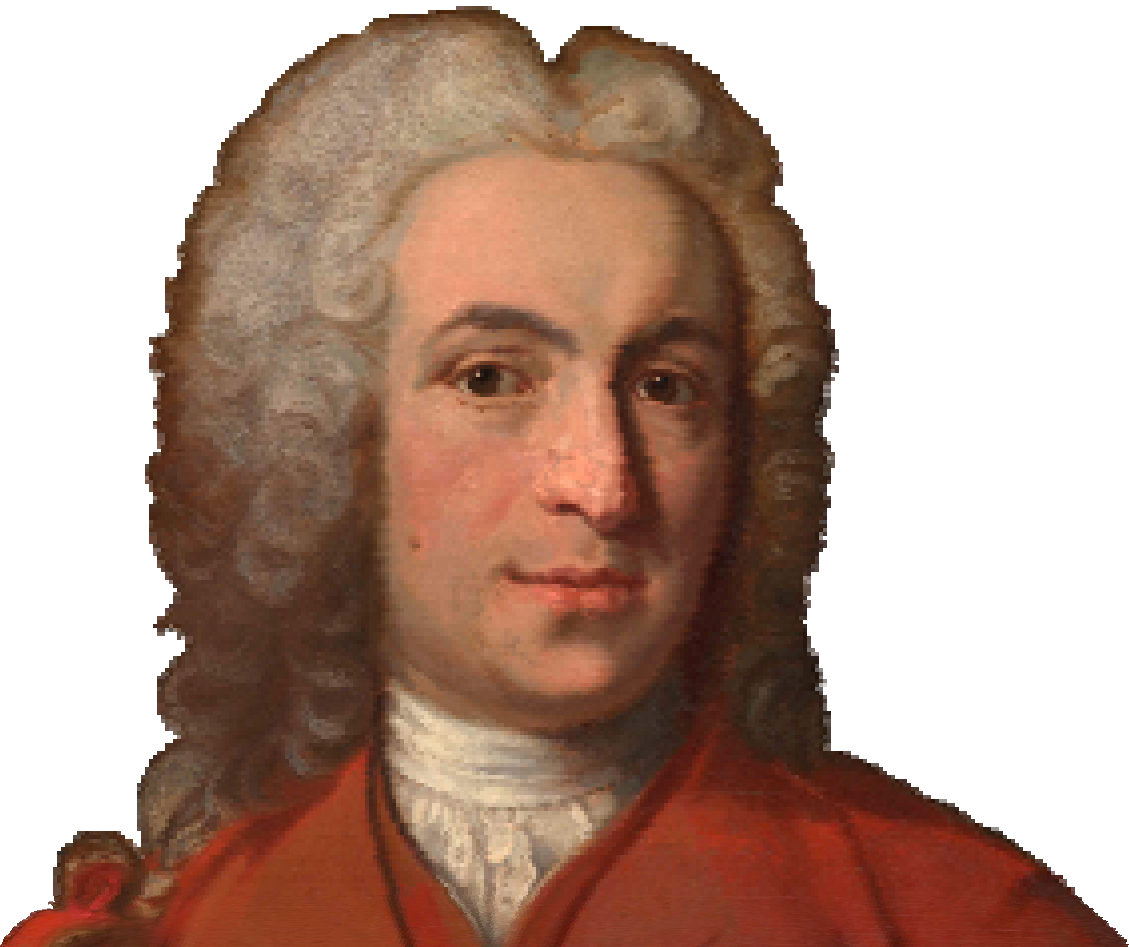 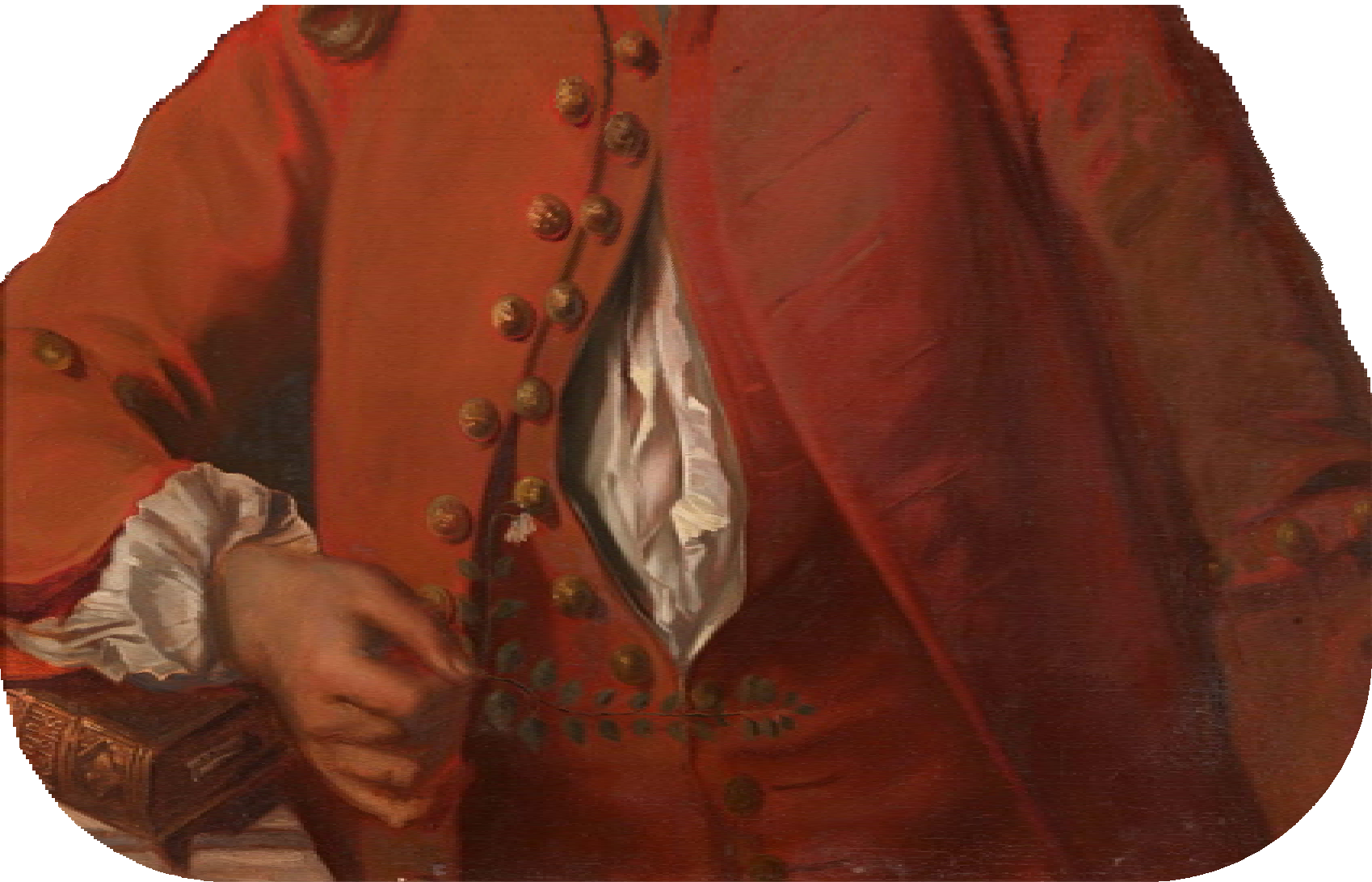 Do a little research and write a short text that answers the following questions: Who was Carl Linnaeus? Where did he come from? What were the major events in his life? What were his contributions to science? Why were they important? How do they relate to science today?Useful websiteswww.linnean.orgThe Linnean Society of Londonwww.linnean-online.org Linnaeus¨collection onlinewww.linnaeus.se/eng/index.html    The Swedish Linnaeus Societywww.linnaeus.uu.se/online/index‐en.htmlAn extensive portal from the University of Uppsala, Sweden, to information on Linnaeuswww.nhm.ac.uk/nature‐online/science‐of‐natural‐history/biographies/linnaeus/index.html Information on Linnaeus from the Natural History Museum, Londonlinnaeus.nrm.se/botany/fbo/welcome.html.enThe Linnaean Herbarium at the Swedish Museum of Natural Historywww.ucmp.berkeley.edu/history/linnaeus.html A biography of Linnaeus from the University of California, Museum of     Palaeontology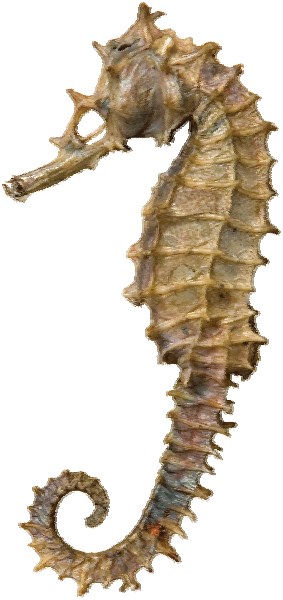 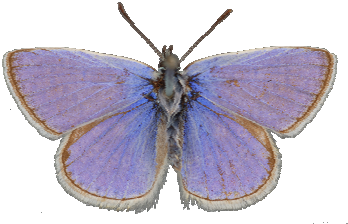 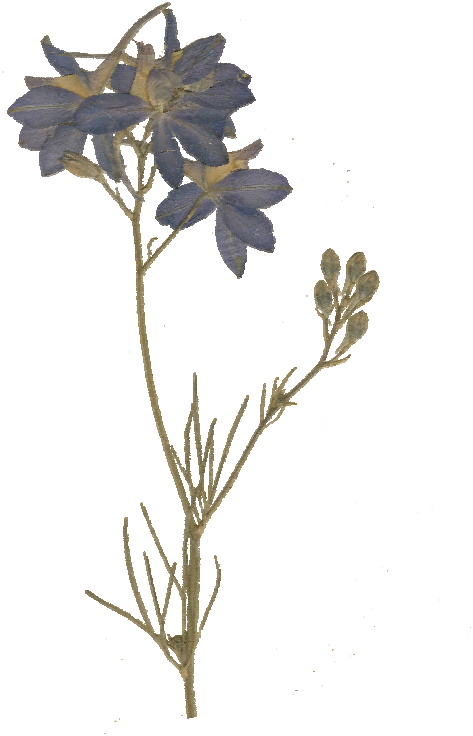 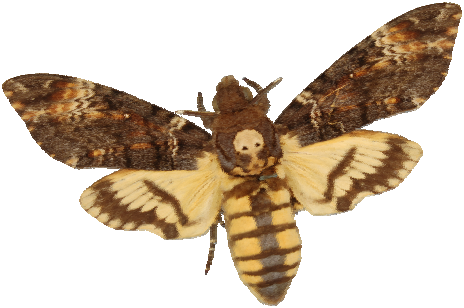 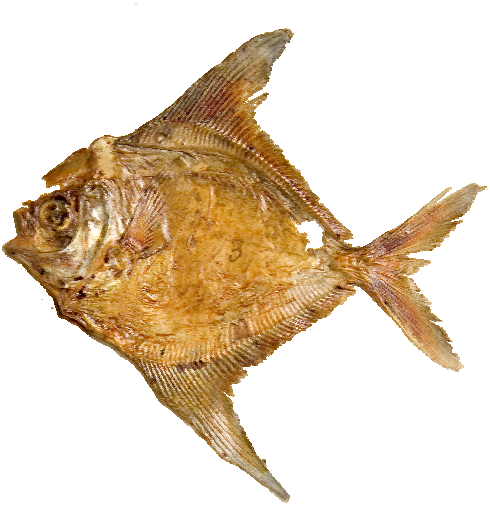 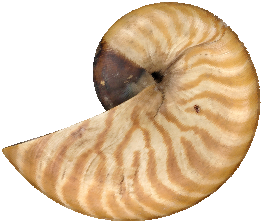 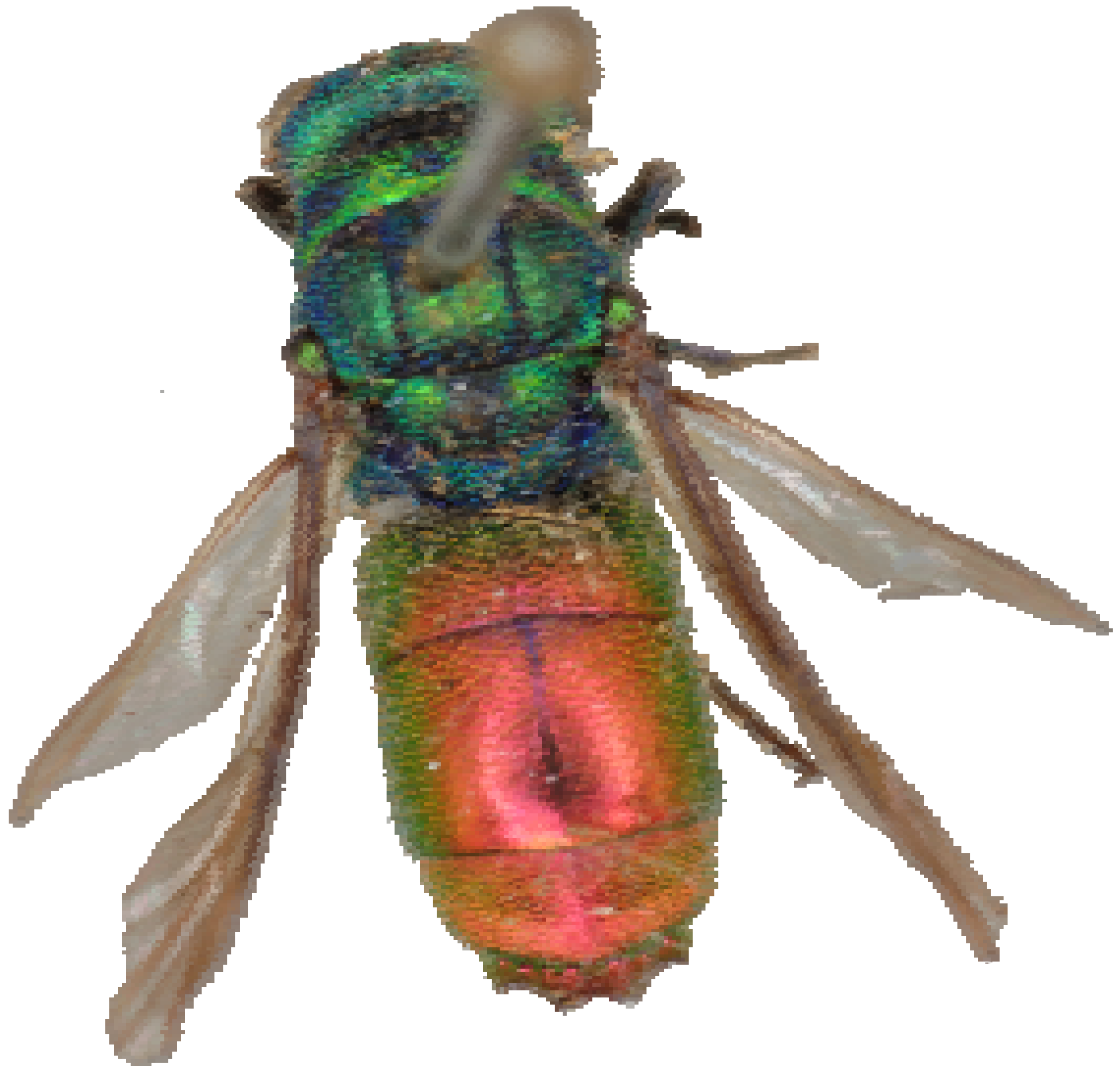 